Программа «Путешествие в науку. Сочи», 3 дня/2 ночиДень 1Программа «Звезда по имени Сириус»:Олимпийский парк: знакомство с Олимпийским наследием современной России – ледовые дворцы и стадион «Фишт», Сочи Автодром, чаша Олимпийского огня, стена Чемпионов и с талисманы Олимпийских зимних игр 2014 года,обзорная экскурсия по лабораториям Парка науки и искусства «Сириус» - знакомство с передовыми научными открытиями и технологиями, а также с профессиями будущего.Обед.Продолжение:филиал музея-заповедника «Фанагория», первого специализированного археологического музея в России:- экскурсия с осмотром экспозиции, дополненной современным мультимедийным оборудованием и реконструкцией древнего полиса.Трансфер в отель: заселение, ужин. После ужина – прогулка по вечернему Олимпийскому парку с посещением шоу светомузыкальных фонтанов в чаше Олимпийского огня.День 2Завтрак.Программа «Добро пожаловать в южную столицу!»:променад по Приморской набережной от морского вокзала до Зимнего театра – знакомство с историческим центром города и его зелёным убранством,встреча с научными сотрудниками ФГБУН «Федеральный исследовательский центр «Субтропический научный центр Российской академии наук» с посещением действующей лаборатории защиты растений и возможностью принять участие в рутинных исследованиях!Обед.Продолжение:экскурсия по ботаническому саду «Дерево дружбы»: вы узнаете, когда и как в Сочи появились пальмы, кипарисы, цитрусы и другие экзотические растения, кто создал дерево-сад и почему назвал его Деревом Дружбы!Трансфер в отель: ужин, отдых.День 3Завтрак. Освобождение номеров, выезд с вещами.Программа «Красная Поляна – уникальный горный курорт»:остановка на видовой площадке в ущелье Ах-Цу,прогулка на канатной дороге одного из всесезонных горных курортов с подъемом на высоту более 2 000м над уровнем моря:- панорама Кавказских гор и расположения Олимпийских объектов,- мастер-класс от горного проводника-инструктора «Что нужно знать перед походом в горы».Обед.Продолжение:вольерный комплекс Кавказского государственного природного биосферного заповедника имени Х.Г. Шапошникова: экскурсия-знакомство с редкими и особо охраняемыми видами животных и птиц, а также способами сохранения их популяции в заповеднике.Ужин.Окончание программы, отъезд.Минимальный возраст участников – 11-12 лет!Стоимость обслуживания по программе – 25 900 р./чел. и включает:2-местное размещение в отеле не ниже 3* с завтраком и ужином,транспортное обслуживание,услуги квалифицированного экскурсовода (русский язык),питание на маршруте: обед (2), ужин (1),входные билеты на объекты показа и активности по программе,страховка от несчастного случая.*Стоимость указана с одного человека при группе 15+1 человекАгентское вознаграждение – 10% фикс.Доплата за взрослого с 15 лет в составе группы – 1 000р./чел.Стоимость не включает:авиа- / ж/д билеты,личные расходы.354000, г. Сочи, а/я 361, ул. Островского, 23тел./факс (862) 555 27 15anna@rivsochi.ru , www.riviera-tour.ru ООО «Ривьера-Сочи»ИНН 2319027297 КПП 236601001р/с 40702810726170000000 ФИЛИАЛ «Ростовский» ОАО «АЛЬФА-БАНК» Г.РОСТОВ-НА-ДОНУ БИК 046015207 к/с 30101810500000000207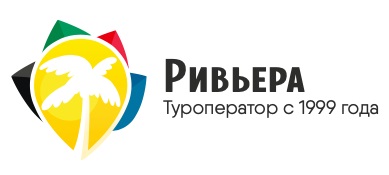 